BISHOPS’ CONFERENCE OF ENGLAND  WALES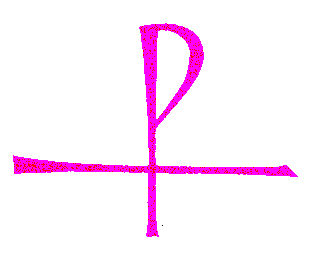 Board of Religious StudiesCATHOLIC CERTIFICATE IN RELIGIOUS STUDIESCOVER SHEETTo Be Completed By StudentName:………………………………		CCRS Centre: …………………………………Module: ……………………………		Module Tutor: ………………………………….Assignment Title:……………………………………………………………………………....BIBLIOGRAPHY INCLUDED			SOURCES APPROPRIATELY REFERENCED (i.e. ideas, information or quotations taken from another source have been acknowledged in your assignment through either a footnote/endnote or an in-text citation)	Word Count………………. (excluding quotes)I confirm that the work submitted under this cover is my own.Signed………………………………………….Date Submitted………………………………